PHASE I APPLICATION SAMIK SINGH KALINGA YOUTH ENTREPRENEURSHIP COMPETITION (SSKYEC) Business name: __________________________________________________________________________ Name of participant(s): ____________________________________________________________________ Name of primary contact: __________________________________________________________________ E-mail of primary contact: _________________________________________________________________ 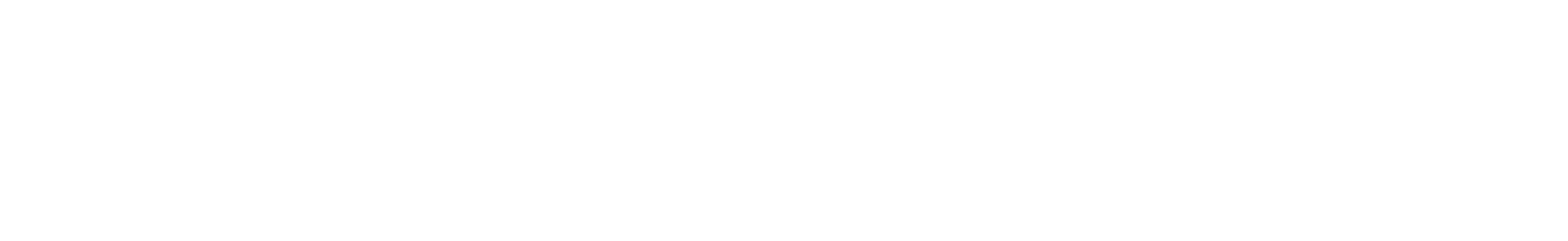 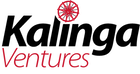 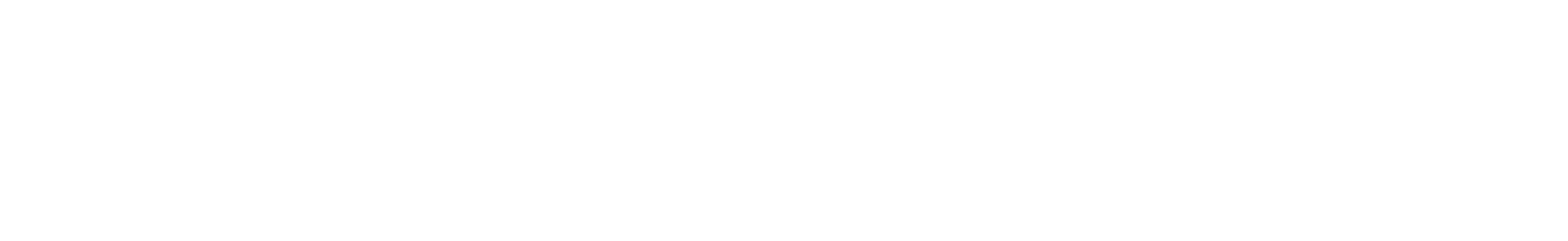 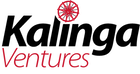 IMPORTANT NOTES:  The business plan should not be more than 2 pages.  The completed business plan should be submitted electronically to info@kalingaventures.org.  Deadline for submitting the Phase I application is 15th May.  COMPANY INFORMATION In less than 3 sentences, describe the idea of your business. What product(s) or service(s) your company plans to offer? Where will your business be established? Who will be your customers?  MARKETING PLAN 	How do you plan to launch your business? How will you promote your business? 	 How do you plan to sell your product(s) or service(s)?  PHASE I APPLICATION SAMIK SINGH KALINGA YOUTH ENTREPRENEURSHIP COMPETITION (SSKYEC) Who are your competitors? How will your business be different from your competitors?  FINANCIAL PLAN How much seed capital do you need to start the business? Explain the use of seed capital*. How much money will your startup need prior to making profit? Explain the use of startup funds*. (* Seed capital is different than startup funds. Please check tutorial on financial plan at www.KalingaVentures.org).  How will your startup arrange funds? What resources other than financing (facility, number of people, etc.) does the business need? How would the business generate revenue and profit? Provide financial pro forma (revenue, cost of goods sold, gross profit, and net profit) year-wise for at least next 3 years.  Year Income    Revenue, $ in thousands    Cost of Goods Sold, $ in thousands Gross Profit, $ in thousands Gross Profit Margin, % Expenses    Total Expenses, $ in thousands Net Profit Before Tax, $ in thousands Net Profit Margin (Before Tax), % 